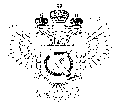 «Федеральная кадастровая палата Федеральной службы государственной регистрации, кадастра и картографии» по Ханты-Мансийскому автономному округу – Югре(Филиал ФГБУ «ФКП Росреестра»по Ханты-Мансийскому автономному округу – Югре)г. Ханты-Мансийск,							                                                                                        Техник отдела                       контроля и анализа деятельностиул. Мира, 27						                                                                                                     Кайгородова В.Е. 
                                                                                                                                                                                                                                    8(3467)300-444, 
                                                                                                                                                                                                                 e-mail: Press@86.kadastr.ru
Пресс-релиз01.11.2017Электронные услуги - быстро и удобноСпециалисты кадастровой палаты рекомендуют жителям  активнее пользоваться услугами кадастровой палаты в электронном виде.Получение услуг кадастровой палаты в электронном виде имеет ряд существенных преимуществ по сравнению с "бумажным" способом, а именно сокращает сроки оказания государственных услуг, позволяет сберечь время, исключает "человеческий фактор", предусматривает подачу одновременно большого количества пакетов документов и прочее. В конце концов, он просто дешевле - плата за предоставление сведений Единого государственного реестра недвижимости в виде электронного документа меньше аналогичной для бумажного документа. Для быстрого и удобного способа взаимодействия с заявителями работает официальный сайт kadastr.ru.На этой онлайн площадке действуют вспомогательные электронные сервисы, позволяющие ускорить и упростить поиск необходимой информации. С помощью электронных сервисов можно подать заявление и необходимые документы для регистрации перехода или прекращения права на объект недвижимости, ограничения и обременения прав для объектов, сведения о которых содержатся в Едином государственном реестре недвижимости, отследить текущий статус своей заявки и многое другое.Важно, что необходимым условием для получения услуг по постановке на учет и регистрацию права в электронном виде является наличие электронной цифровой подписи. Получить ее можно в аккредитованном удостоверяющем центре. Их перечень также представлен на портале Росреестра. Свой удостоверяющий центр функционирует и в кадастровой палате по Ханты-Мансийскому автономному округу – Югре. Филиал ФГБУ "ФКП Росреестра" по Ханты-Мансийскому автономному округу - Югре   призывает жителей области активнее пользоваться госуслугами Росреестра и Кадастровой палаты в электронном виде.